 January 16, 2012Manual for Using StarFAST TM Software Marshall Lev Dermer and Corrine Kirsch  of  – Milwaukeemailto:dermer@uwm.eduContentsINTRODUCTION	2THE PROGRAM	3Using the Program	3Responding and Scoring	6Other Options Besides Scoring Responses	7Daily Practice	8Summary Window	8Graphing Your Data	9Mastery Criteria	9INTRODUCTIONStarfast software is more than an electronic flash-cards program because it has a timer  that calculates rates of correct and incorrect responding. Considerable research indicates that rate measures of learning are superior to a percent correct (accuracy) measure.  A most dramatic demonstration of the difference can be found here:http://www.binder-riha.com/Bucklin_Dickinson_Brethower.pdf  .In this study students trained to acquire basic skills until achieving either: accuracy (100% correct responding), or fluency (correct and rapid responding).  Later students applied these skills. The accuracy group’s application of  these skills dramatically decreased with time since training, but not so for the fluency group.  This is illustrated in the figure below, from Bucklin, Dikinson, and Brethower, that plots accurracy as a function of group (circles for fluency training, squares for accuracy training) and, frequency of testing (filled in symbols for testing every two weeks; open symbols for testing every four weeks).  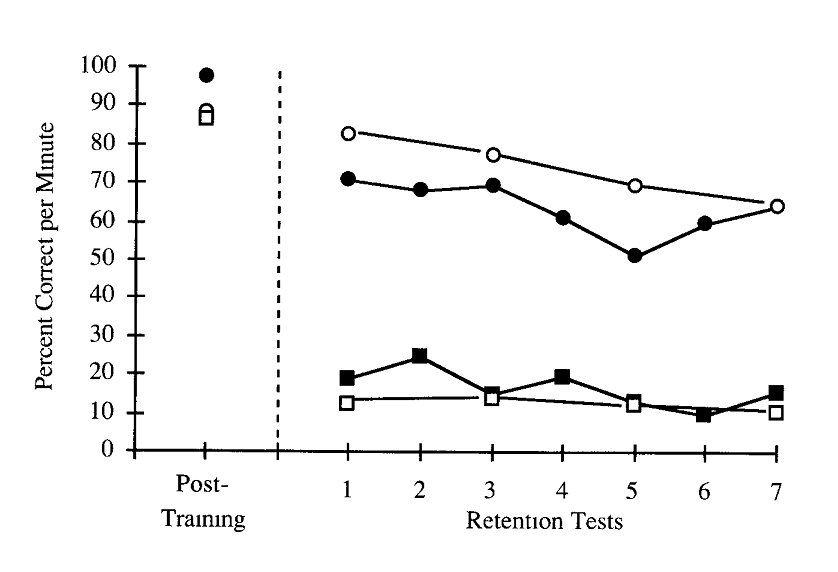 Not that immediately after training all the groups were about as accurate but beginning two weeks later the accuracy group was scoring about 18 percent correct!  The fluency group scored very much better for weeks.Worth noting is that retention tests were administered every two weeks. Worth considering is that accuracy is the major measure of learning in American education. You can discover more about fluency training and related issues here:http://www.precisionteachingresource.net/15.pdf  THE PROGRAMStarFAST produces fluency, accurate and rapid responding, by providing learners with lots of practice and feedback about their rate of correct and incorrect responses per min. The software calculates these rates and learners should plot these rates so they can see if they are learning. If they are not, then learners ought to modify the training procedures.  StarFAST has been used to teach students to eliminate needless words and how to decline German articles. The illustrative material below derives from several of these versions of StarFAST.Using the ProgramInstall the program on your Windows-based computer. To enter the program, double-click the icon on your desktop. When you first activate the program a window like this will open: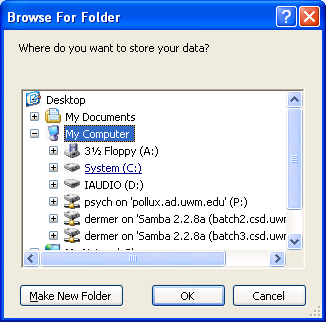 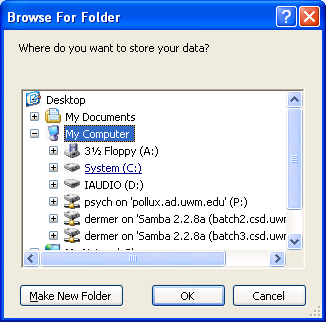 that allows you to specify where your data folder will be stored. We recommend “C” as noted by the arrow above.Select the OK Button. If there is no data folder here then this box will appear.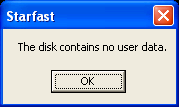 Select the OK Button and enter your name in this window.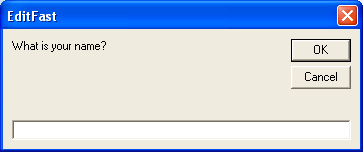 When you select “C” or some other location, the software automatically creates the “data” folder at that location as illustrated below. 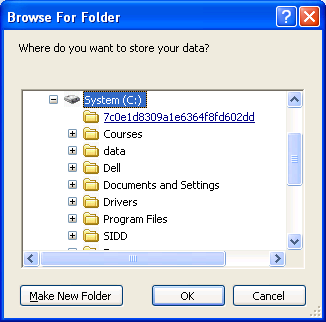 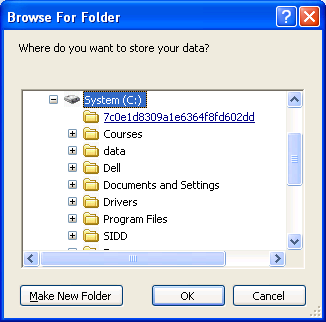 When you next use the software on the same computer and select the same location for the data folder, this window should appear. 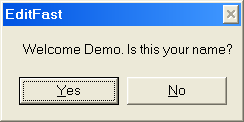 If instead, this window appears:you have not selected the same location as before. This could be a serious problem because it is best to store data in just one folder. So, under this circumstance close the window and restart the software.If you select Yes on this window: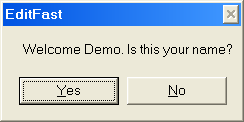 then the Modules Window will appear: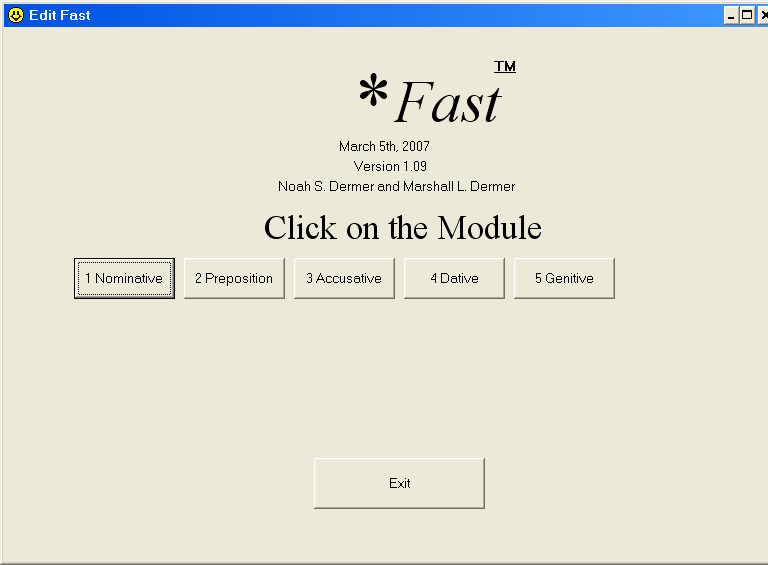 and you should select the appropriate module. Note well, that the modules are completed in numeric order.When you select a module the Session Window will appear. Below is the SessionWindow for the 1 Nominative Module: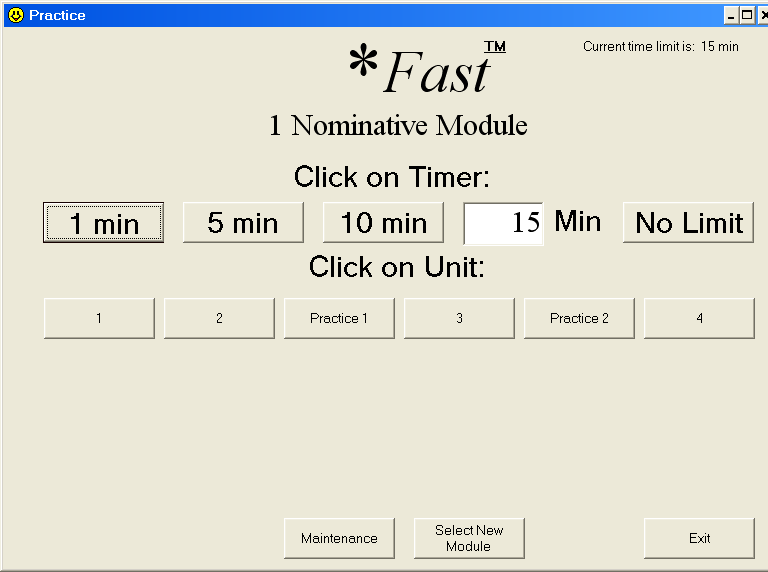 Next select a session duration by clicking one of the Timer Buttons or by typing a duration. Then click the appropriate Unit Button to begin the session. Note well, to complete the units as ordered from left to right: Unit 1, Unit 2, Practice 1, Unit 3, Practice 2, and Unit 4. Responding and ScoringWhen your session begins, a window will appear with instructions and  text. Here is such a window: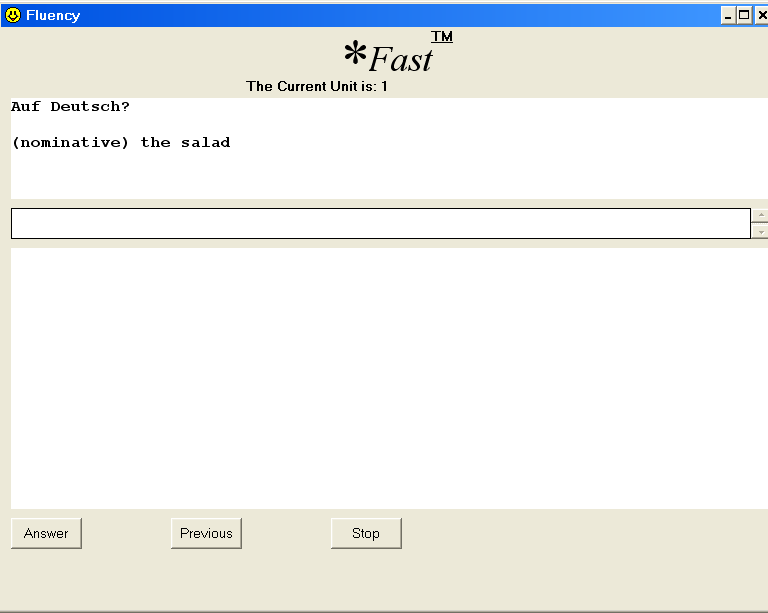 Read the instructions and say or think the correct response as quickly and accurately as possible, then click the Answer Button. The answer will appear in the bottom window. 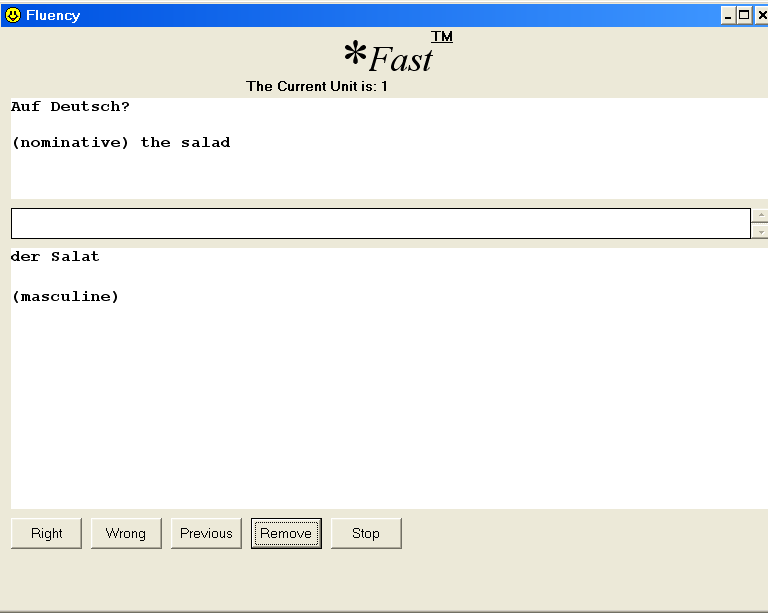 If your response matches the answer, click the Right Button. Otherwise, click the Wrong Button. On clicking either button, the program will code your response and present the next frame. Note: Click the Right or Wrong Button only once! Double-clicking will present the next frame and answer.In the answer window, below the correct answer, some material may appear in parentheses. This parenthetical material is only informative. Do not respond with the parenthetical material. Other Options Besides Scoring ResponsesIf a particular frame is consistently difficult, you may click the Remove Button on the Answer Window to temporarily remove that frame from the unit. However, later you will need to add all removed frames, as you must be able to respond correctly to all frames in a unit to master the unit. You can add those frames back by choosing the maintenance option and deleting the "skp" file that corresponds to the unit from which you deleted frames.At any point during a session, for whatever reason, you may also click the Previous Button to return to the previous frame. You may also click the Stop Button to immediately end your session. Your session will otherwise automatically end at the  time you designated and present the Summary Window.Daily Practice It is best to practice for 20 mins per day. You may complete the 20 mins at one session, or you may complete several shorter sessions throughout the day (for example, two, 10-min sessions; four, 5-min sessions, etc.). Summary WindowWhen a session ends, the Summary Window will display your session’s data: 1) the aim for the unit, 2) the number of frames remaining, 3) your number right per min, 4) your number wrong per min, and 5) your session’s duration.  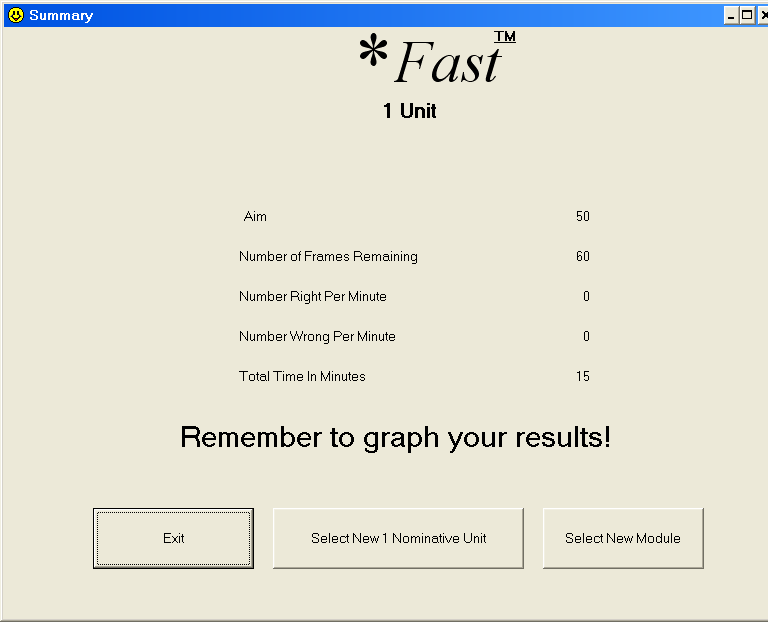 The aim for a unit is the number of correct responses per min that you should reach before advancing to the next unit. The aims are based on a 1-min timing and assume no incorrect responses. The number of frames remaining refers to the number of frames in that unit minus the number of frames you removed.The number right per min refers to the number of correct responses per min.The number wrong per min refers to the number of incorrect responses per min. The session time refers to the session duration that you chose.You can  record and graph these data, if you wish, after each session. These data will also be stored on your USB drive or other storage device that permits comparing the computer’s records with yours. For this reason, it is important to not destroy the data folder or lose the storage medium. Graphing Your DataWhen you are practicing, you are free to select a session’s duration, so the duration of a session may vary across sessions. Indeed, your rates of responding will vary with session duration. Very long sessions are like marathons and test endurance; very short sessions are like sprints and test speed. However to assess progress, use a 1-min session.  At the end of a day of studying conduct a 1-min session with your current unit and graph the data where successive days is marked of the graph’s abscissa is.  Actually, a Standard Celeration Chart has been developed for plotting data along with conventions for using the chart. More information can be found here:http://precisionteaching.pbworks.com/w/page/18240972/FAQs—about%20the%20Standard%20Celeration%20ChartHere is a nice article with examples of corrects(dots) and incorrects (Xs) plotted on Standard Celeration Charts:http://www.binder-riha.com/Fluency_Coaching_Poster.pdfMastery CriteriaIf all is going well, as you practice your rate of corrects (rights) will be increasing and your rate of incorrects (wrongs) will be decreasing. Furthermore, this progress will be occurring with all of a unit’s frames present.Examine the data from the Summary Window to determine whether you have mastered a unit. To master a unit:all the frames in the unit must be present,	and your rate of rights/corrects must reach or exceed the unit’s aimwith no wrongs/incorrects for a 1-min session.When you master a unit draw a vertical line on your graph to indicate that you have begun a new unit. If you find that you are not making progress as indicated by your rates not much changing from day to day, then you need to change your instructional approach. You might, for example, temporarily reduce the number of frames in unit; or schedule more sessions of short duration (say four, 5-min sessions) rather than one long session (20-min) per day.